17 сентября 2021 г. в читальном зале библиотеки проведены два мероприятия для детей начальной школы на тему «Природу надо охранять». Обсуждались следующие вопросы, какой непоправимый вред наносит человечество природе, какие меры вводятся для охраны природы, что может каждый человек сделать для улучшения состояния природы. Ребята познакомились с Красной книгой и узнали, для чего она создана, и какие животные уже в нее занесены. Во второй половине мероприятия ребята под руководством библиотекаря и педагога смастерили закладки из бумаги с изображением медведя. Посещение – 42 человека, в т.ч дети – 38. 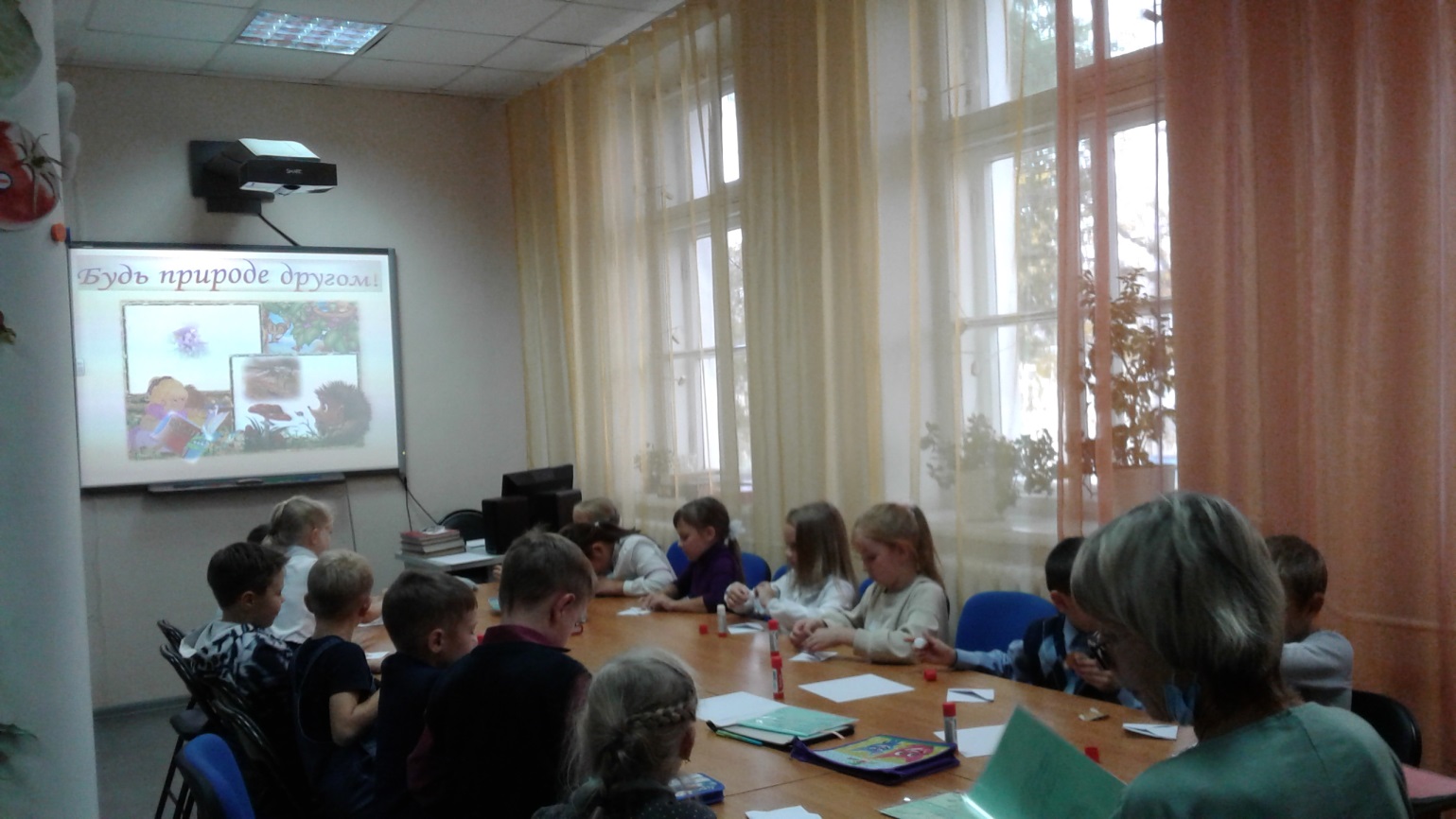 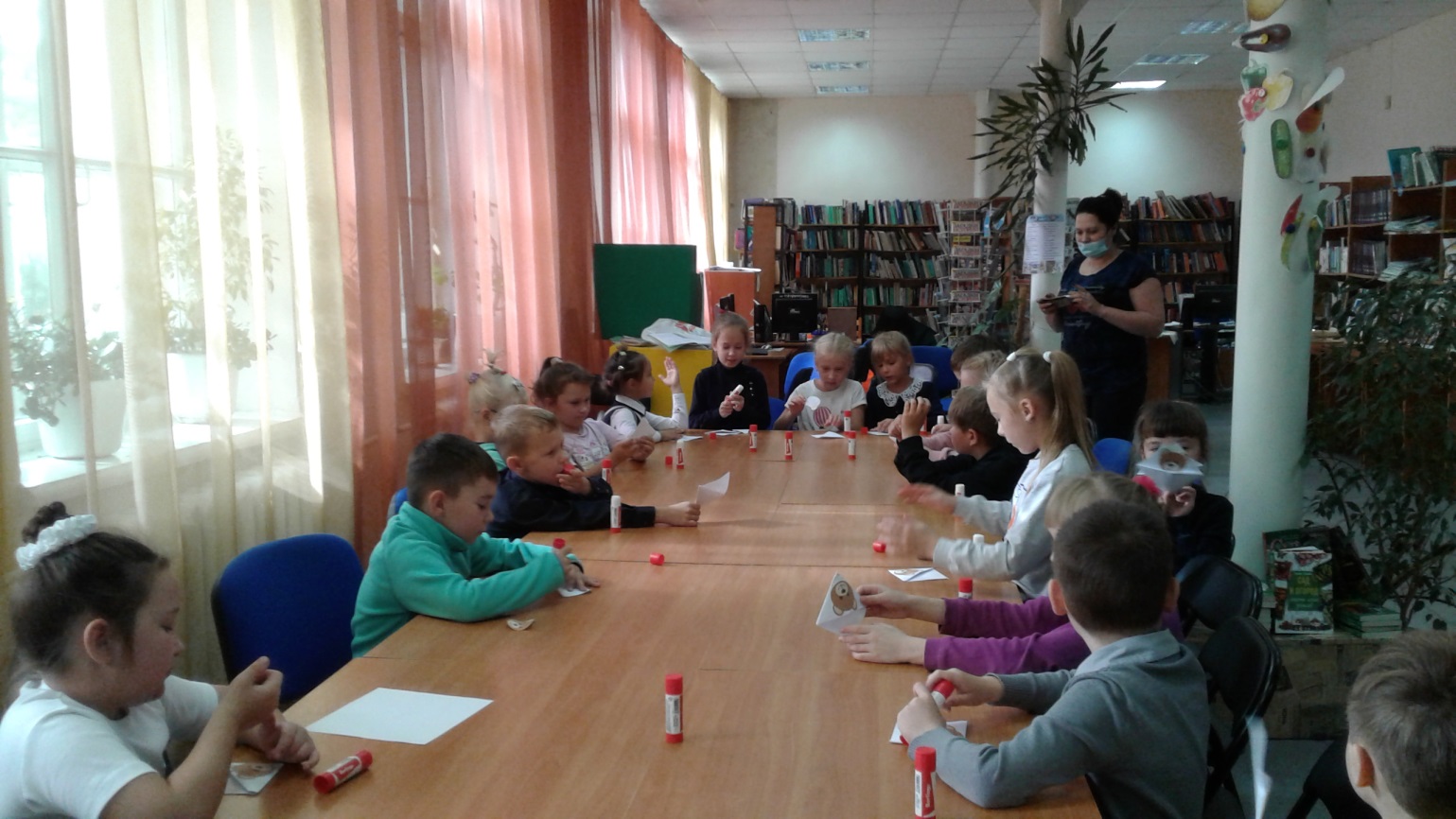 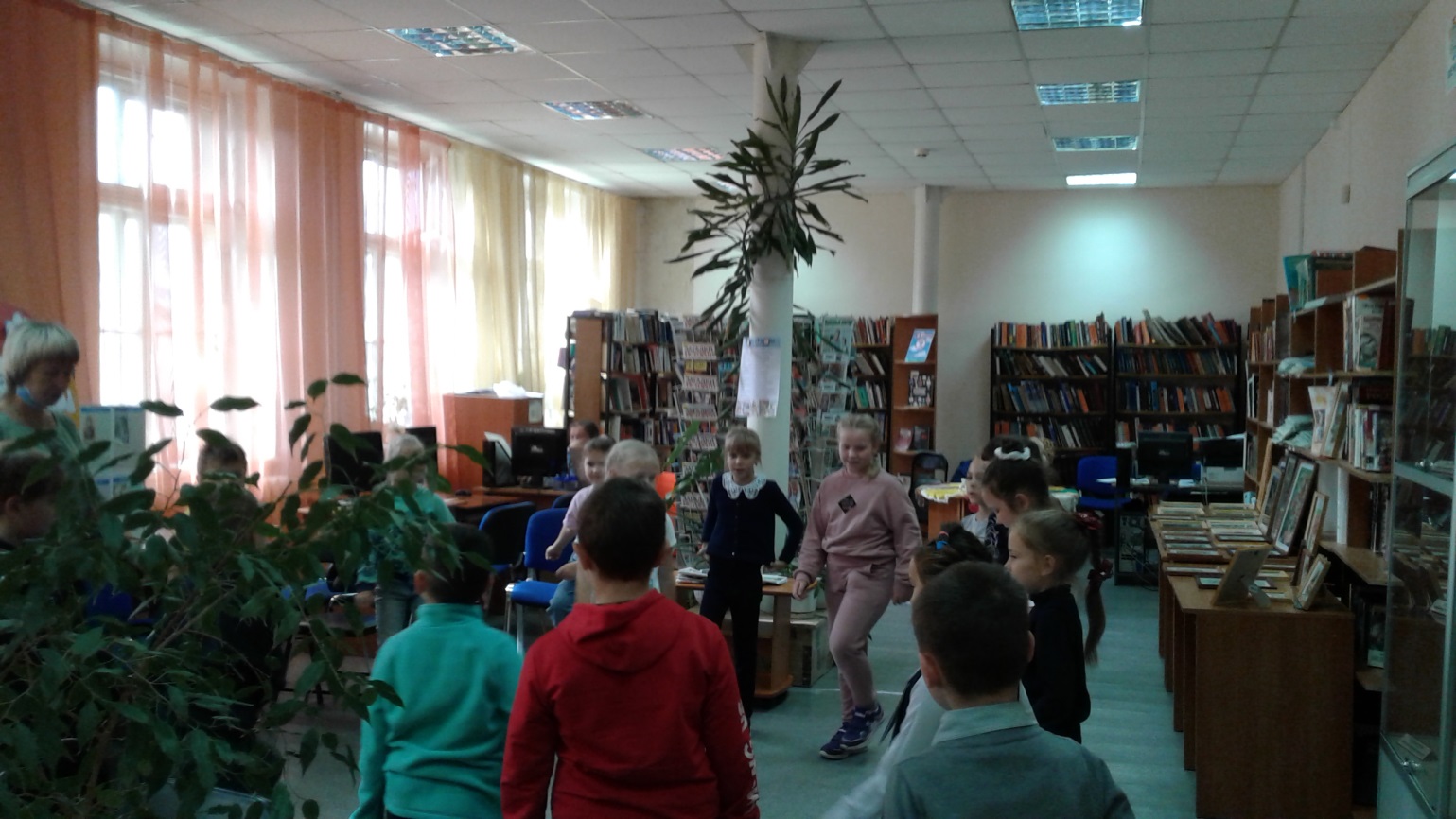 